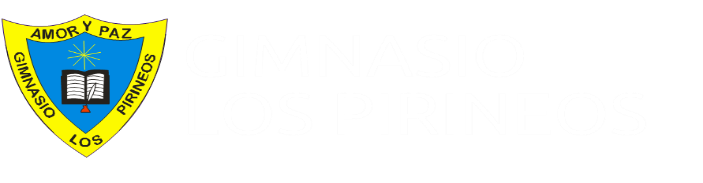 GIMNASIO LOS PIRINEOS“Educación y formación integral con énfasis en valores, inglés, emprendimiento y gestión laboral”CORREOS INSTITUCIONALES PROFESORESDOCENTEDIRECTOR DE GRUPOCORREO INSTITUCIONALRocío CorredorPre- kínder y Kínderrocio.corredor.pirineos@gmail.com Gina GiraldoTransicióngina.parra.pirineos@gmail.com Tatiana PulidoPrimeroTatiana.pulido.pirineos@gmail.com Adriana GarzónSegundoadriana.garzonn.pirineos@gmail.com Mónica DíazCuartomonica.diaz.pirineos@gmail.comPaola TovarQuintoPaola.tovar.pirineos@gmail.comAdriana DíazSexto 601adriana.díaz.pirineos@gmail.com José Alfredo GuerreroSexto 602Jose.guerrero.pirineos@gmail.com Gloria PáezSéptimo Gloria.paez.pirineos@gmail.com Medardo BustosOctavoMedardo.bustos.pirineos@gmail.com Marlene RincónNovenoJackeline.rincon.pirineo@gmail.com Alexander FernándezDécimoalex.fernandez.pirineos@gmail.com Angela RamosOnceangela.ramos.pirineos@gmail.com Katherin MejíaDanzasgabriela.gil.pirineos@gmail.com Luis Carlos PuertoMúsicaLuis.puerto.pirineos@gmail.comJuanita CelisCoordinación general316 4199483Angela RamosCoordinación académica322 9502195